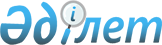 Павлодар облысы әкімдігінің 2016 жылғы 12 шілдедегі "Субсидияланатын гербицидтердің түрлерін және субсидиялардың нормаларын бекіту туралы" № 228/5 қаулысына толықтырулар енгізу туралы
					
			Күшін жойған
			
			
		
					Павлодар облыстық әкімдігінің 2016 жылғы 7 қазандағы № 305/7 қаулысы. Павлодар облысының Әділет департаментінде 2016 жылғы 20 қазанда № 5254 болып тіркелді. Күші жойылды - Павлодар облыстық әкімдігінің 2017 жылғы 28 шілдедегі № 220/4 (алғашқы ресми жарияланған күнінен бастап қолданысқа енгізіледі) қаулысымен
      Ескерту. Күші жойылды - Павлодар облыстық әкімдігінің 28.07.2017 № 220/4 (алғашқы ресми жарияланған күнінен бастап қолданысқа енгізіледі) қаулысымен.

      Қазақстан Республикасы Ауыл шаруашылығы министрінің 2016 жылғы 5 мамырдағы № 204 бұйрығымен бекітілген Өсімдіктерді қорғау мақсатында ауыл шаруашылығы дақылдарын өңдеуге арналған гербицидтердің, биоагенттердің (энтомофагтардың) және биопрепараттардың құнын субсидиялау қағидаларына сәйкес, Павлодар облысының әкімдігі ҚАУЛЫ ЕТЕДІ:

      1. Павлодар облысы әкімдігінің 2016 жылғы 12 шілдедегі "Субсидияланатын гербицидтердің түрлерін және субсидиялау нормаларын бекіту туралы" № 228/5 Нормативтік құқықтық актілерді мемлекеттік тіркеу тізілімінде № 5173 болып тіркелген, 2016 жылғы 26 шілдеде "Сарыарқа самалы", "Звезда Прииртышья" газеттерінде жарияланған) қаулысына келесі толықтырулар енгізілсін:

      көрсетілген қаулының қосымшасы осы қаулының қосымшасына сәйкес 186, 187, 188, 189, 190, 191, 192, 193, 194, 195-жолдармен толықтырылсын.

      2. "Павлодар облысының ауыл шаруашылығы басқармасы" мемлекеттік мекемесі заңнамамен белгіленген тәртіпте:

      осы қаулының аумақтық әділет органында мемлекеттік тіркелуін;

      осы қаулы аумақтық әділет органында мемлекеттік тіркелгеннен кейін күнтізбелік он күн ішінде бұқаралық ақпарат құралдарында және "Әділет" ақпараттық-құқықтық жүйесінде ресми жариялауға жіберілуін;

      осы қаулыны Павлодар облысы әкімдігінің интернет-ресурсында орналастыруды қамтамасыз етсін.

      3. Осы қаулының орындалуын бақылау облыс әкімінің орынбасары Б.Қ. Қасеновқа жүктелсiн.

      4. Осы қаулы алғаш ресми жарияланған күнінен бастап қолданысқа енгізіледі.
      "


      "
					© 2012. Қазақстан Республикасы Әділет министрлігінің «Қазақстан Республикасының Заңнама және құқықтық ақпарат институты» ШЖҚ РМК
				
      Облыс әкімі

Б. Бақауов
Павлодар облысы әкімдігінің
2016 жылғы "7" қазандағы
№ 305/7 қаулысына
қосымша
186
Арбалет 60%, с.ұ. (метсульфурон-метил, 600 г/кг)
килограмм
50
25000,0
187
Эстер, 85% э.к. (2,4-Д 2-этилгексил эфирі түріндегі қышқыл, 850 г/л)
литр
50
2000,0
188
Дикамин Д 72%, в.р. (амин тұзы 2,4-Д)
литр
50
1500,0
189
Триумф, 48% в.р. (глифосат, 360 г/л)
литр
50
1500,0
190
Триумф макс, в.р. (глифосат, 540 г/л)
литр
50
2000,0
191
Игл 10%, к.э. (феноксапроп-п-этил, 100 г/л + клоквинтоцет-мексил (антидот), 27 г/л)
литр
50
4250,0
192
Либерти 8%, к.э. (клодинафоп-пропаргил, 80 г/л + клоквинтоцет-мексил (антидот), 20 г/л)
литр
50
4250,0
193
Самурай, в.р. (клопиралид, 300 г/л)
литр
50
7000,0
194
Респект, в.д.г. (трибенурон-метил, 750 г/кг)
килограмм
50
37500,0
195
Торнадо 500, в.р. (глифосат, 500 г/л)
литр
50
1558,5